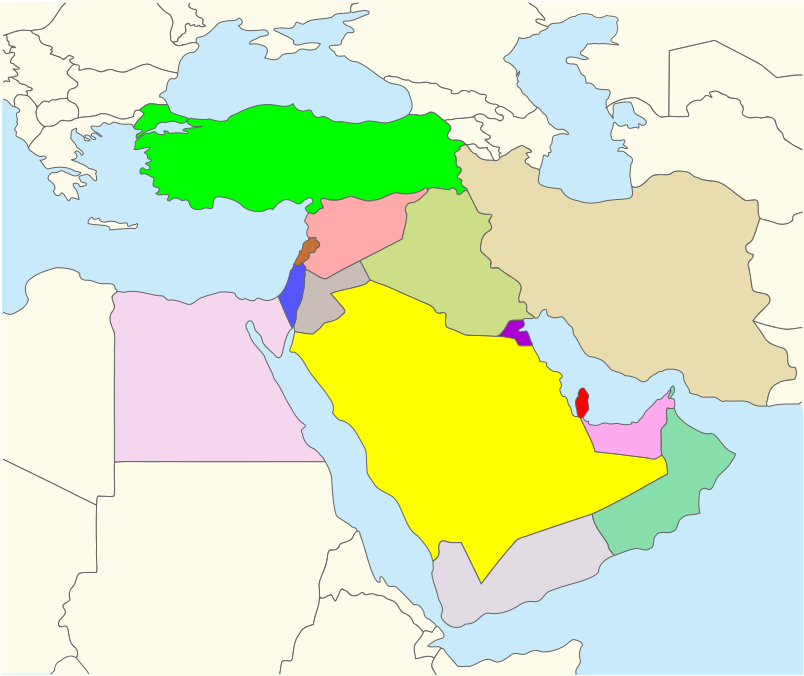 Lorem Ipsum is simply dummy text of the printing and typesetting industry. Lorem Ipsum has been the industry's standard dummy text ever since the 1500s, when an unknown printer took a galley of type and scrambled it to make a type specimen book. It has survived not only five centuries, but also the leap into electronic typesetting, remaining essentially unchanged. It was popularised in the 1960s with the release of Letraset sheets containing Lorem Ipsum passages, and more recently with desktop publishing

Resolution for Map: 150-200ppiLorem Ipsum is simply dummy text of the printing and typesetting industry. Lorem Ipsum has been the industry's standard dummy text ever since the 1500s, when an unknown printer took a galley of type and scrambled it to make a type specimen book. It has survived not only five centuries, but also the leap into electronic typesetting, remaining essentially unchanged. It was popularised in the 1960s with the release of Letraset sheets containing Lorem Ipsum passages, and more recently with desktop publishing

Resolution for Map: 150-200ppiLorem Ipsum is simply dummy text of the printing and typesetting industry. Lorem Ipsum has been the industry's standard dummy text ever since the 1500s, when an unknown printer took a galley of type and scrambled it to make a type specimen book. It has survived not only five centuries, but also the leap into electronic typesetting, remaining essentially unchanged. It was popularised in the 1960s with the release of Letraset sheets containing Lorem Ipsum passages, and more recently with desktop publishing

Resolution for Map: 150-200ppiLorem Ipsum is simply dummy text of the printing and typesetting industry. Lorem Ipsum has been the industry's standard dummy text ever since the 1500s, when an unknown printer took a galley of type and scrambled it to make a type specimen book. It has survived not only five centuries, but also the leap into electronic typesetting, remaining essentially unchanged. It was popularised in the 1960s with the release of Letraset sheets containing Lorem Ipsum passages, and more recently with desktop publishing

Resolution for Map: 150-200ppiLorem Ipsum is simply dummy text of the printing and typesetting industry. Lorem Ipsum has been the industry's standard dummy text ever since the 1500s, when an unknown printer took a galley of type and scrambled it to make a type specimen book. It has survived not only five centuries, but also the leap into electronic typesetting, remaining essentially unchanged. It was popularised in the 1960s with the release of Letraset sheets containing Lorem Ipsum passages, and more recently with desktop publishing

Resolution for Map: 150-200ppiLorem Ipsum is simply dummy text of the printing and typesetting industry. Lorem Ipsum has been the industry's standard dummy text ever since the 1500s, when an unknown printer took a galley of type and scrambled it to make a type specimen book. It has survived not only five centuries, but also the leap into electronic typesetting, remaining essentially unchanged. It was popularised in the 1960s with the release of Letraset sheets containing Lorem Ipsum passages, and more recently with desktop publishing

Resolution for Map: 150-200ppiLorem Ipsum is simply dummy text of the printing and typesetting industry. Lorem Ipsum has been the industry's standard dummy text ever since the 1500s, when an unknown printer took a galley of type and scrambled it to make a type specimen book. It has survived not only five centuries, but also the leap into electronic typesetting, remaining essentially unchanged. It was popularised in the 1960s with the release of Letraset sheets containing Lorem Ipsum passages, and more recently with desktop publishing

Resolution for Map: 150-200ppiLorem Ipsum is simply dummy text of the printing and typesetting industry. Lorem Ipsum has been the industry's standard dummy text ever since the 1500s, when an unknown printer took a galley of type and scrambled it to make a type specimen book. It has survived not only five centuries, but also the leap into electronic typesetting, remaining essentially unchanged. It was popularised in the 1960s with the release of Letraset sheets containing Lorem Ipsum passages, and more recently with desktop publishing

Resolution for Map: 150-200ppiLorem Ipsum is simply dummy text of the printing and typesetting industry. Lorem Ipsum has been the industry's standard dummy text ever since the 1500s, when an unknown printer took a galley of type and scrambled it to make a type specimen book. It has survived not only five centuries, but also the leap into electronic typesetting, remaining essentially unchanged. It was popularised in the 1960s with the release of Letraset sheets containing Lorem Ipsum passages, and more recently with desktop publishing

Resolution for Map: 150-200ppiLorem Ipsum is simply dummy text of the printing and typesetting industry. Lorem Ipsum has been the industry's standard dummy text ever since the 1500s, when an unknown printer took a galley of type and scrambled it to make a type specimen book. It has survived not only five centuries, but also the leap into electronic typesetting, remaining essentially unchanged. It was popularised in the 1960s with the release of Letraset sheets containing Lorem Ipsum passages, and more recently with desktop publishing

Resolution for Map: 150-200ppiLorem Ipsum is simply dummy text of the printing and typesetting industry. Lorem Ipsum has been the industry's standard dummy text ever since the 1500s, when an unknown printer took a galley of type and scrambled it to make a type specimen book. It has survived not only five centuries, but also the leap into electronic typesetting, remaining essentially unchanged. It was popularised in the 1960s with the release of Letraset sheets containing Lorem Ipsum passages, and more recently with desktop publishing

Resolution for Map: 150-200ppiInsert your photo here400 pixels wide x 600 pixels height
Resolution: 72 -250 ppi
the photo must be clear at 
100%-150% screen view. 
Photo file size must be 
150-250kb in size
If applicable, Quality should be 8-10Insert your photo here400 pixels wide x 600 pixels height
Resolution: 72 -250 ppi
the photo must be clear at 
100%-150% screen view. 
Photo file size must be 
150-250kb in size
If applicable, Quality should be 8-10Insert your photo here400 pixels wide x 600 pixels height
Resolution: 72 -250 ppi
the photo must be clear at 
100%-150% screen view. 
Photo file size must be 
150-250kb in size
If applicable, Quality should be 8-10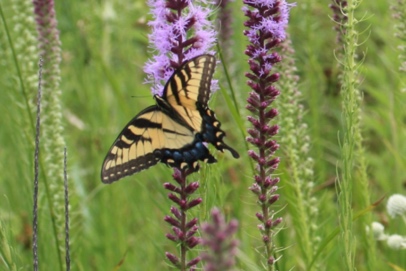 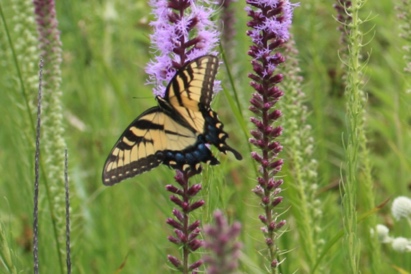 1Genus speciesFAMILY
Common NameXXGenus speciesFAMILY
Common NameXX2Genus speciesFAMILY
Common NameXXGenus speciesFAMILY
Common NameXX33Genus speciesFAMILY
Common NameXX4Genus speciesFAMILY
Common NameXX55Genus speciesFAMILY
Common NameXX66Genus speciesFAMILY
Common NameXX77Genus speciesFAMILY
Common NameXX8Genus speciesFAMILY
Common NameXXInsert your photo here400 pixels wide x 600 pixels height
Resolution: 72 -250 ppi
the photo must be clear at 
100%-150% screen view. 
Photo file size must be 
150-250kb in size
If applicable, Quality should be 8-10Insert your photo here400 pixels wide x 600 pixels height
Resolution: 72 -250 ppi
the photo must be clear at 
100%-150% screen view. 
Photo file size must be 
150-250kb in size
If applicable, Quality should be 8-10Insert your photo here400 pixels wide x 600 pixels height
Resolution: 72 -250 ppi
the photo must be clear at 
100%-150% screen view. 
Photo file size must be 
150-250kb in size
If applicable, Quality should be 8-10Insert your photo here400 pixels wide x 600 pixels height
Resolution: 72 -250 ppi
the photo must be clear at 
100%-150% screen view. 
Photo file size must be 
150-250kb in size
If applicable, Quality should be 8-10999Genus speciesFAMILY
Common NameXX10Genus speciesFAMILY
Common NameXXGenus speciesFAMILY
Common NameXXGenus speciesFAMILY
Common NameXX1111Genus speciesFAMILY
Common NameXXGenus speciesFAMILY
Common NameXX1212Genus speciesFAMILY
Common NameXX13Genus speciesFAMILY
Common NameXXGenus speciesFAMILY
Common NameXXGenus speciesFAMILY
Common NameXX1414Genus speciesFAMILY
Common NameXXGenus speciesFAMILY
Common NameXX15Genus speciesFAMILY
Common NameXXGenus speciesFAMILY
Common NameXXGenus speciesFAMILY
Common NameXX16Genus speciesFAMILY
Common NameXXGenus speciesFAMILY
Common NameXX17Genus speciesFAMILY
Common NameXXGenus speciesFAMILY
Common NameXXGenus speciesFAMILY
Common NameXX18Genus speciesFAMILY
Common NameXXGenus speciesFAMILY
Common NameXXGenus speciesFAMILY
Common NameXX191919Genus speciesFAMILY
Common NameXX2020Genus speciesFAMILY
Common NameXX2121Genus speciesFAMILY
Common NameXXGenus speciesFAMILY
Common NameXX222222Genus speciesFAMILY
Common NameXX232323Genus speciesFAMILY
Common NameXX2424Genus speciesFAMILY
Common NameXX